03. XII. 2020Temat: Jądro ciemności” Josepha Conrada -  interpretacja tytułu opowiadania. Ćwiczenia umiejętności  czytanie ze zrozumieniem.Cele lekcji.Omówienie pracy uczniów polegającej na analizie i interpretacji fragm. opowiadania.Ćwiczenia językowe: przekształcanie zdań w ich równoważniki.Wyjaśnienie metaforycznego znaczenia tytułu utworu.Ćwiczenie. Poniższe  trzy zdania przekształć w równoważniki zdań. W kolejnych trzech wypowiedzeniach zmień zdanie wtrącone na imiesłowowy równoważnik zdania. Mieszkańcy Afryki byli traktowani jak niewolnicy. Conrad ukazał złe strony kolonizacji.Swobodną adaptacją utworu Conrada jest film „Czas Apokalipsy” F. F. Coppoli.Murzyni, który leżeli na ziemi, byli skuci łańcuchami.Joseph Conrad, który miał polskie pochodznie, jest uważany za anielskiego pisarza.Kurtz, którego poszukiwał Marlow, stał się przywódcą murzyńskiej wioski.Dla odczytania metaforycznego znaczenia tytułu  utworu Conrada ważne są fragmenty, w których występuje słowo ciemność. „Przenikaliśmy wciąż głębiej i głębiej w jądro ciemności”- Marlow o swojej podróży po Afryce.„Ten człowiek tkwił w nieprzeniknionej ciemności”. – Marlow o Kurtzu„Podbój ziemi, polegający przeważnie na tym, że się ją odbiera ludziom o odmiennej cerze lub trochę bardziej płaskich nosach, nie jest rzeczą piękną, jeśli się w nią wejrzy zbyt dokładnie. Wszystko do niego należało, ale to błahostka. Główna kwestia polegała na tym, by ustalić, do kogo on należał, ile sił ciemności uważało go za swoją własność”.„Dzicz popieściła go — i oto zwiądł; zagarnęła go, pokochała, otoczyła ramionami, przeniknęła mu do żył, pożarła ciało i przykuła jego duszę do swojej przez niepojęty rytuał jakiegoś szatańskiego wtajemniczenia.        Marlow o Kurtzu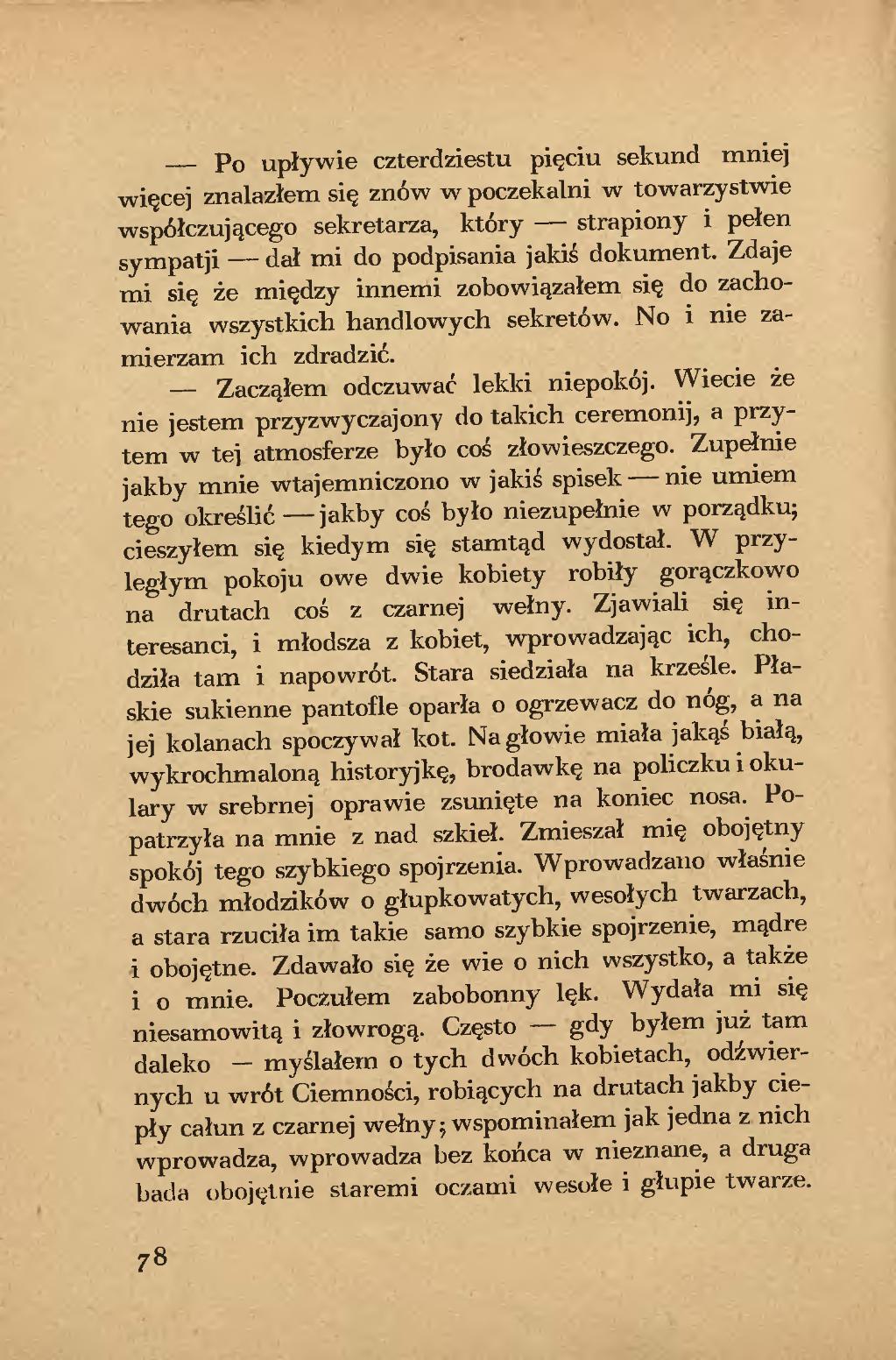 